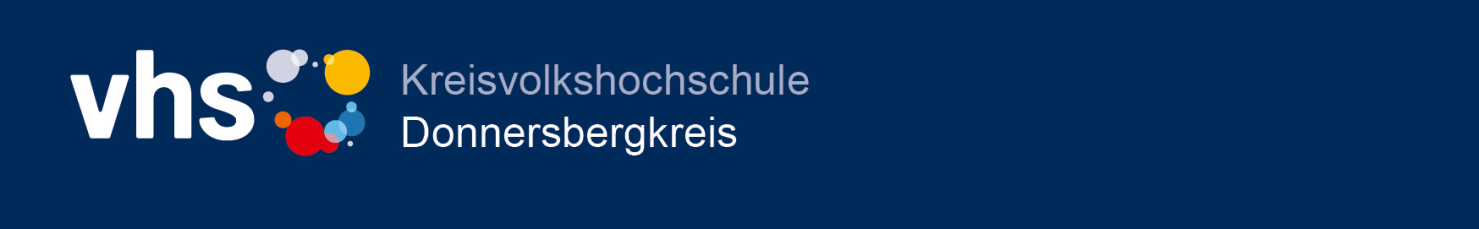 Neues erlernen, Wissen auffrischen oder einfach mal nur entspannen?Jetzt Ihren Kurs entdecken…Weitere Kurse, Informationen und Buchung auf: www.kvhs-donnersbergkreis.deTelefonische Beratung unter:Kursnummern mit Endung D/K – Außenstelle Donnersbergkreis/Kirchheimbolanden: 06352/710-108Kursnummern mit Endung E - Außenstelle Eisenberg: 06351/407-413 Kursnummern mit Endung G - Außenstelle Göllheim: 06351/490-929Kursnummern mit Endung N - Außenstelle Nordpfälzer Land: 06302/1309Kursnummern mit Endung W – Außenstelle Winnweiler - 06302/3179 Für die Teilnahme ist eine schriftliche Anmeldung erforderlich.KursnummerKurstitelBeginnZeit22-129004ENähen für Anfänger -  Aus alt mach neu 19.04.202217:3022-151004KMS Office Word 2010 Anfänger - Effektives Arbeiten mit MS Word lernen19.04.202217:0022-132006KEnergy-Dance® - Natürliche Spannkraft - Herz-Kreislauftraining25.04.202216:3022-132004NFeldenkrais IV26.04.202218:4522-132009NBeckenbodentraining nach CANTIENICA® Methode für Einsteiger26.04.202211:1022-132013NRückenschule, Wirbelsäulen- und Beckenbodentraining nach CANTIENICA®26.04.202210:0022-148002WFranzösisch A1.1 Einsteigerkurs II für Jedermann26.04.202218:3022-148003NFranzösisch A1.5 Anfänger Kurs26.04.202218:1522-148007NFranzösisch A2 Konversation26.04.202219:3022-132003NFeldenkrais III26.04.202217:3022-116006DImageberatung Frau - so meistern Sie im Berufsalltag souverän Ihren Auftritt26.04.202218:0022-132007WRückenschule für Einsteiger und Geübte27.04.202211:0022-132017NEngpass-Dehnübungen und Faszien-Rollmassage nach Liebscher & Bracht 27.04.202219:0022-133001EGesundheits- und Präventionssport27.04.202217:0022-132002WBeckenbodentraining nach CANTIENICA®-Einsteiger und Geübte27.04.202212:3022-132002KRückhalt - die Wirbelsäule trainieren, den Rücken stärken28.04.202209:0022-132008WRückenschule für Einsteiger und Geübte28.04.202210:0022-132009WRückenschule für Einsteiger und Geübte28.04.202211:3022-132021NHaltung und Bewegung durch Ganzkörpertraining - Alles Gute für den Rücken28.04.202218:3022-132022NSeniorengymnastik - Fit und beweglich auch im hohen Alter28.04.202217:0022-151002NTablets und Smartphones28.04.202215:3022-151004N60plus PC und Internet28.04.202217:1522-14M001DSpanisch für Anfänger - Nos vemos hoy!29.04.202217:4522-132004KModern PILATES - ein sanftes Ganzkörpertraining nach Joseph Pilates29.04.202211:0022-151005K60plus PC und Internet - Vormittagskurs 04.05.202210:0022-112001DGrundkurs für ehrenamtliche Betreuer/innen und Interessierte 04.05.202218:3022-129010DBabyhalstuch, Lätzchen und/oder Mütze nähen 06.05.202216:0022-129011DTurnbeutel nähen - gemeinsam nähen für Groß und Klein (ab 10 Jahren)07.05.202210:0022-129012DBuchhülle aus Filz gestalten - gemeinsam nähen für Groß und Klein 08.05.202210:0022-135001EWhisky Tasting  13.05.202218:30